Haisley garden scavenger hunt1 – Haisley Garden Safety Rules2 – Zinnias3 – Amaranth 4 – Morning Glory 5 – Tomatoes6 – Grasshopper7 – Corn8 – Garden spider9 – Scarecrow	10 – Stepping Stone11 – Mint12 – ‘Potatoes’ garden sign1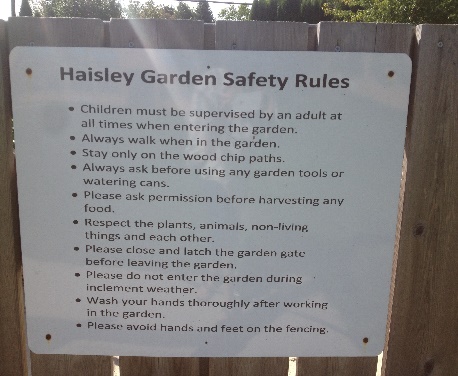 2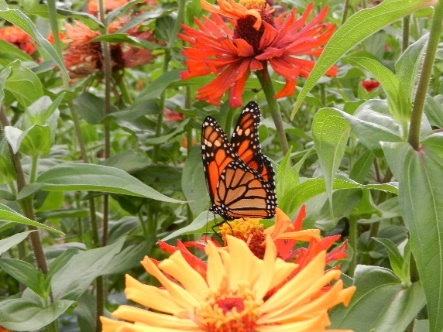 3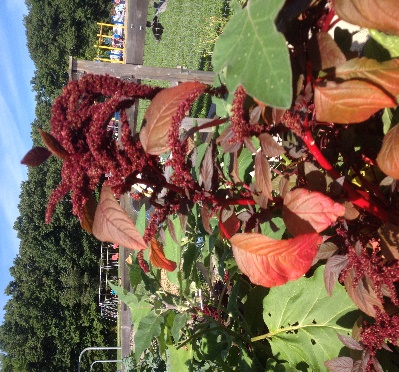 4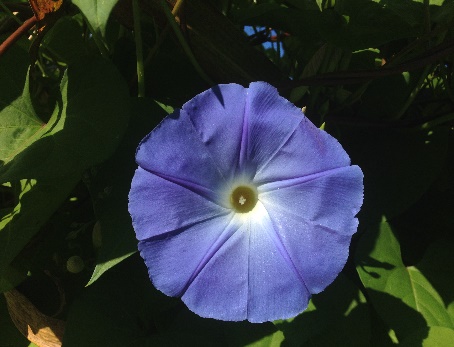 5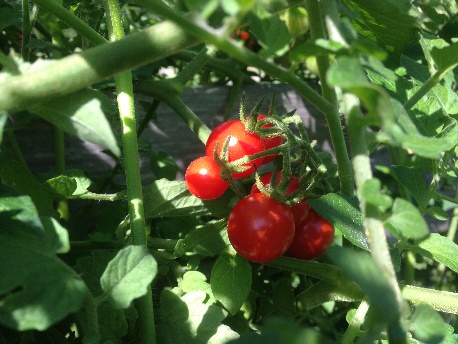 6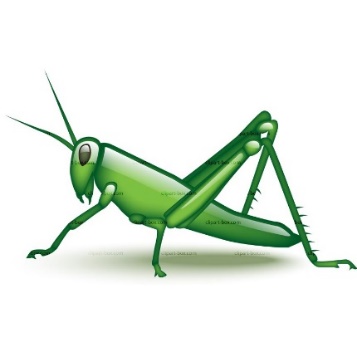 7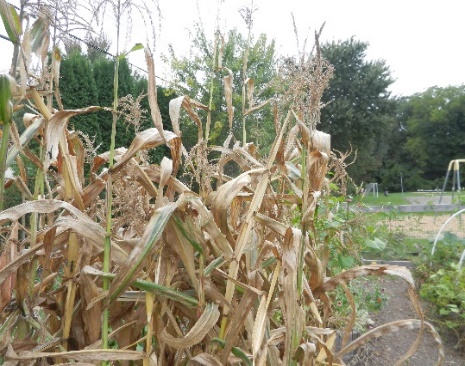 8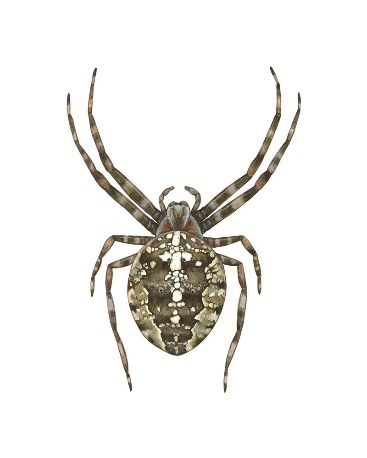 9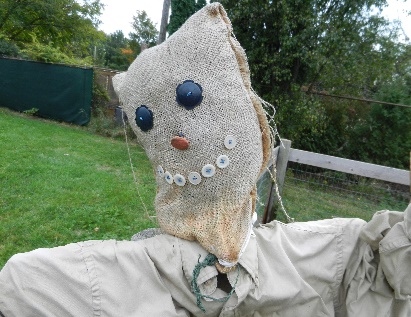 10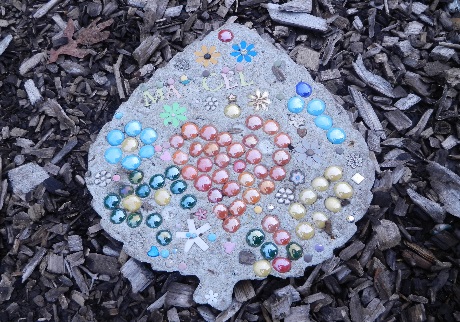 11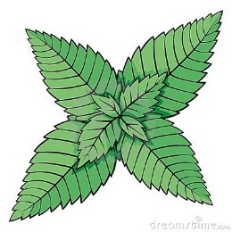 12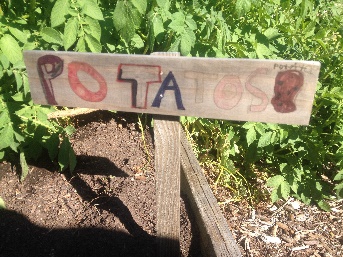 